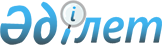 2023 жылға асыл тұқымды мал шаруашылығын дамытуды, мал шаруашылығының өнімділігін және өнім сапасын арттыруды субсидиялау бағыттары бойынша субсидиялар көлемдерін бекіту туралыЖамбыл облысы әкімдігінің 2023 жылғы 14 ақпандағы № 15 қаулысы. Жамбыл облысы Әділет департаментінде 2023 жылғы 16 ақпанда № 4982 болып тіркелді
      "Агроөнеркәсіптік кешенді және ауылдық аумақтарды дамытуды мемлекеттік реттеу туралы" Қазақстан Республикасы Заңының 7-бабы 2-тармағының 18) тармақшасына, "Асыл тұқымды мал шаруашылығын дамытуды, мал шаруашылығының өнімділігін және өнім сапасын арттыруды субсидиялау Қағидаларын бекіту туралы" Қазақстан Республикасы Ауыл шаруашылығы министрінің 2019 жылғы 15 наурыздағы № 108 бұйрығына (Нормативтік құқықтық актілерді мемлекеттік тіркеу тізілімінде № 18404 болып тіркелген) сәйкес Жамбыл облысының әкімдігі ҚАУЛЫ ЕТЕДІ:
      1. 2023 жылға асыл тұқымды мал шаруашылығын дамытуды, мал шаруашылығының өнімділігін және өнім сапасын арттыруды субсидиялау бағыттары бойынша субсидиялар көлемдері осы қаулының қосымшасына сәйкес бекітілсін.
      2. "Жамбыл облысы әкімдігінің ауыл шаруашылығы басқармасы" коммуналдық мемлекеттік мекемесі заңнамада белгіленген тәртіппен:
      1) осы қаулының әділет органдарында мемлекеттік тіркелуін;
      2) осы қаулының Жамбыл облысы әкімдігінің интернет-ресурсында орналастырылуын қамтамасыз етсін.
      3. Осы қаулының орындалуын бақылау жетекшілік ететін Жамбыл облысы әкімінің орынбасарына жүктелсін. 
      4. Осы қаулы оның алғашқы ресми жарияланған күнінен кейін күнтізбелік он күн өткен соң қолданысқа енгізіледі.
       "КЕЛІСІЛДІ"
      Қазақстан Республикасы
      Ауыл шаруашылығы министрлігі 2023 жылға асыл тұқымды мал шаруашылығын дамытуды, мал шаруашылығының өнiмдiлiгiн және өнiм сапасын арттыруды субсидиялау бағыттары бойынша субсидиялар көлемдері
      Ескерту. Қосымша жаңа редакцияда – Жамбыл облысы әкімдігінің 07.12.2023 №255 (алғашқы ресми жарияланған күнінен кейін күнтізбелік он күн өткен соң қолданысқа енгізіледі) қаулысымен.
					© 2012. Қазақстан Республикасы Әділет министрлігінің «Қазақстан Республикасының Заңнама және құқықтық ақпарат институты» ШЖҚ РМК
				
      Жамбыл облысының әкімі 

Н. Нуржигитов
Жамбыл облысы әкімдігінің
2023 жылғы 14 ақпандағы № 15
қаулысына қосымша
№
Субсидиялау бағыттары
Өлшем бірлігі
1 бірлікке арналған субсидиялар нормативтері, теңге
Субсидия көлемі
Субсидия сомасы, теңге
Етті және етті-сүтті мал шаруашылығы
Етті және етті-сүтті мал шаруашылығы
Етті және етті-сүтті мал шаруашылығы
Етті және етті-сүтті мал шаруашылығы
Етті және етті-сүтті мал шаруашылығы
Етті және етті-сүтті мал шаруашылығы
1.
Селекциялық және асыл тұқымдық жұмыс жүргізу:
Селекциялық және асыл тұқымдық жұмыс жүргізу:
Селекциялық және асыл тұқымдық жұмыс жүргізу:
Селекциялық және асыл тұқымдық жұмыс жүргізу:
Селекциялық және асыл тұқымдық жұмыс жүргізу:
1.1
Ірі қара малдың асыл тұқымды аналық басы
Бас/шағылыстыру маусымы
15 000
14 531
217 965 000
1.2
Ірі қара малдың тауарлық аналық басы 
Бас/шағылыстыру маусымы
10 000
55 351
553 510 000
2.
Табынның өсімін молайту үшін пайдаланылатын етті және етті-сүтті тұқымдардың асыл тұқымды тұқымдық бұқасын күтіп-бағу
Бас/шағылыстыру маусымы
100 000
1 488
148 800 000
3.
Етті, етті-сүтті тұқымдардың отандық асыл тұқымды тұқымдық бұқасын сатып алу
Сатып алынған бас
150 000
1 577
236 550 000
4.
Ірі қара малдың асыл тұқымды аналық басын сатып алу:
Ірі қара малдың асыл тұқымды аналық басын сатып алу:
Ірі қара малдың асыл тұқымды аналық басын сатып алу:
Ірі қара малдың асыл тұқымды аналық басын сатып алу:
Ірі қара малдың асыл тұқымды аналық басын сатып алу:
4.1
Отандық
Сатып алынған бас
150 000
252
37 800 000
5.
Бордақылау алаңдарына бордақылау үшін немесе сою қуаты тәулігіне кемінде 50 бас ірі қара мал болатын ет өңдеуші кәсіпорындарға өткізілген немесе ауыстырылған ірі қара малдың еркек дарақтарының (оның ішінде сүтті және сүтті-етті тұқымдардың еркек дарақтары) құнын арзандату
Тірідей салмағы, килограмм
200
505 430
101 086 000
Сүтті және сүтті-етті мал шаруашылығы
Сүтті және сүтті-етті мал шаруашылығы
Сүтті және сүтті-етті мал шаруашылығы
Сүтті және сүтті-етті мал шаруашылығы
Сүтті және сүтті-етті мал шаруашылығы
Сүтті және сүтті-етті мал шаруашылығы
6.
Ірі қара малдың асыл тұқымды аналық басын сатып алу:
Ірі қара малдың асыл тұқымды аналық басын сатып алу:
Ірі қара малдың асыл тұқымды аналық басын сатып алу:
Ірі қара малдың асыл тұқымды аналық басын сатып алу:
Ірі қара малдың асыл тұқымды аналық басын сатып алу:
6.1
Отандық
Сатып алынған бас
200 000
139
17 571 740
6.2
Тәуелсіз Мемлекеттер Достастығы, Украина елдерінен импортталған
Сатып алынған бас
225 000
27
6 075 000
7.
Сүт өндіру құнын арзандату:
Сүт өндіру құнын арзандату:
Сүт өндіру құнын арзандату:
Сүт өндіру құнын арзандату:
Сүт өндіру құнын арзандату:
7.1
Бағымдағы сиырларының саны 600 бастан басталатын шаруашылық
Өткізілген немесе өңделген килограмм
45
1 283 390
57 752 550
7.2
Бағымдағы сиырларының саны 50 бастан басталатын шаруашылық
Өткізілген немесе өңделген килограмм
20
12 488 243
249 764 860
7.3
Ауыл шаруашылығы кооперативі
Өткізілген немесе өңделген килограмм
20
13 962 952
279 259 040
8.
Шаруа (фермер) қожалықтарында және ауыл шаруашылығы кооперативтерінде сүтті және сүтті-етті бағытындағы ірі қара малдың аналық басын қолдан ұрықтандыру жөніндегі көрсетілетін қызметтер үшін асыл тұқымды және дистрибьютерік орталықтарды субсидиялау
Ағымдағы жылы ұрықтандырылған бас
5 000
1 150
5 750 000
Етті құс шаруашылығы
Етті құс шаруашылығы
Етті құс шаруашылығы
Етті құс шаруашылығы
Етті құс шаруашылығы
Етті құс шаруашылығы
9.
Құс етін өндіру құнын арзандату:
Құс етін өндіру құнын арзандату:
Құс етін өндіру құнын арзандату:
Құс етін өндіру құнын арзандату:
Құс етін өндіру құнын арзандату:
9.1
5 000 тоннадан басталатын нақты өндіріс
Өткізілген килограмм
60
4 250 000
255 000 000
9.2
500 тоннадан басталатын нақты өндіріс
Өткізілген килограмм
50
1 199 247
59 962 350
 Жұмыртқалы құс шаруашылығы
 Жұмыртқалы құс шаруашылығы
 Жұмыртқалы құс шаруашылығы
 Жұмыртқалы құс шаруашылығы
 Жұмыртқалы құс шаруашылығы
 Жұмыртқалы құс шаруашылығы
10
Асыл тұқымды құстардан алынған жұмыртқа бағытындағы финалдық нысандағы тәуліктік балапан сатып алу
Сатып алынған бас
60
170 000
10 200 000
Қой шаруашылығы
Қой шаруашылығы
Қой шаруашылығы
Қой шаруашылығы
Қой шаруашылығы
Қой шаруашылығы
11.
Селекциялық және асыл тұқымдық жұмыс жүргізу:
Селекциялық және асыл тұқымдық жұмыс жүргізу:
Селекциялық және асыл тұқымдық жұмыс жүргізу:
Селекциялық және асыл тұқымдық жұмыс жүргізу:
Селекциялық және асыл тұқымдық жұмыс жүргізу:
11.1
Қойлардың асыл тұқымды аналық басы
Бас/ шағылыстыру маусымы
4 000
24 139
96 556 000
11.2
Қойлардың тауарлық аналық басы
Бас/ шағылыстыру маусымы
2 500
50 000 
125 000 000
12.
Отандық асыл тұқымды қойлар сатып алу
Сатып алынған бас
15 000
2 724
40 860 000
13.
Бордақылау алаңдарына бордақылау үшін немесе сою қуаты тәулігіне 300 бас болатын ет өңдеуші кәсіпорындарға өткізілген ұсақ малдардың еркек дарақтарының құнын арзандату
Өткізілген бас
3 000
19 994
59 982 000
Жергілікті бюджет қаражаты есебінен:
Жергілікті бюджет қаражаты есебінен:
Жергілікті бюджет қаражаты есебінен:
Жергілікті бюджет қаражаты есебінен:
Жергілікті бюджет қаражаты есебінен:
Жергілікті бюджет қаражаты есебінен:
14.
Балара ұяларымен селекциялық және асыл тұқымдық жұмыс жүргізу
Балара ұясы/маусым
5 000
19 549
97 745 000
15.
Бие сүтін өндіру және өңдеу құнын арзандату
Килограмм
60
1 451 791
87 107 460
Жиыны:
Жиыны:
Жиыны:
Жиыны:
Жиыны:
2 744 297 000
Асыл тұқымды мал шаруашылығын дамытуды, мал шаруашылығының өнiмдiлiгiн және өнiм сапасын арттыруды субсидиялау бағыттары бойынша 2022 жылғы резервтегі (күту парағы) түскен өтінімдерді төлеуге субсидиялар көлемдері
Асыл тұқымды мал шаруашылығын дамытуды, мал шаруашылығының өнiмдiлiгiн және өнiм сапасын арттыруды субсидиялау бағыттары бойынша 2022 жылғы резервтегі (күту парағы) түскен өтінімдерді төлеуге субсидиялар көлемдері
Асыл тұқымды мал шаруашылығын дамытуды, мал шаруашылығының өнiмдiлiгiн және өнiм сапасын арттыруды субсидиялау бағыттары бойынша 2022 жылғы резервтегі (күту парағы) түскен өтінімдерді төлеуге субсидиялар көлемдері
Асыл тұқымды мал шаруашылығын дамытуды, мал шаруашылығының өнiмдiлiгiн және өнiм сапасын арттыруды субсидиялау бағыттары бойынша 2022 жылғы резервтегі (күту парағы) түскен өтінімдерді төлеуге субсидиялар көлемдері
Асыл тұқымды мал шаруашылығын дамытуды, мал шаруашылығының өнiмдiлiгiн және өнiм сапасын арттыруды субсидиялау бағыттары бойынша 2022 жылғы резервтегі (күту парағы) түскен өтінімдерді төлеуге субсидиялар көлемдері
Асыл тұқымды мал шаруашылығын дамытуды, мал шаруашылығының өнiмдiлiгiн және өнiм сапасын арттыруды субсидиялау бағыттары бойынша 2022 жылғы резервтегі (күту парағы) түскен өтінімдерді төлеуге субсидиялар көлемдері
Етті және етті-сүтті мал шаруашылығы
Етті және етті-сүтті мал шаруашылығы
Етті және етті-сүтті мал шаруашылығы
Етті және етті-сүтті мал шаруашылығы
Етті және етті-сүтті мал шаруашылығы
Етті және етті-сүтті мал шаруашылығы
16.
Селекциялық және асыл тұқымдық жұмыс жүргізу:
Селекциялық және асыл тұқымдық жұмыс жүргізу:
Селекциялық және асыл тұқымдық жұмыс жүргізу:
Селекциялық және асыл тұқымдық жұмыс жүргізу:
Селекциялық және асыл тұқымдық жұмыс жүргізу:
16.1
Ірі қара малдың асыл тұқымды аналық басы
Бас/шағылыстыру маусымы
15 000
837
12 555 000
16.2
Ірі қара малдың тауарлық аналық басы 
Бас/шағылыстыру маусымы
10 000
844
8 440 000
17.
Табынның өсімін молайту үшін пайдаланылатын етті және етті-сүтті тұқымдардың асыл тұқымды тұқымдық бұқасын күтіп-бағу
Бас/шағылыстыру маусымы
100 000
900
90 000 000
18.
Етті, етті-сүтті тұқымдардың отандық асыл тұқымды тұқымдық бұқасын сатып алу
Сатып алынған бас
150 000
924
138 600 000
19.
Ірі қара малдың асыл тұқымды аналық басын сатып алу:
Ірі қара малдың асыл тұқымды аналық басын сатып алу:
Ірі қара малдың асыл тұқымды аналық басын сатып алу:
Ірі қара малдың асыл тұқымды аналық басын сатып алу:
Ірі қара малдың асыл тұқымды аналық басын сатып алу:
19.1
Отандық
Сатып алынған бас
150 000
1 417
212 550 000
20.
Бордақылау алаңдарына бордақылау үшін немесе сою қуаты тәулігіне кемінде 50 бас ірі қара мал болатын ет өңдеуші кәсіпорындарға өткізілген немесе ауыстырылған ірі қара малдың еркек дарақтарының (оның ішінде сүтті және сүтті-етті тұқымдардың еркек дарақтары) құнын арзандату
Тірідей салмағы, килограмм
200
1 732 765
346 553 000
Сүтті және сүтті-етті мал шаруашылығы
Сүтті және сүтті-етті мал шаруашылығы
Сүтті және сүтті-етті мал шаруашылығы
Сүтті және сүтті-етті мал шаруашылығы
Сүтті және сүтті-етті мал шаруашылығы
Сүтті және сүтті-етті мал шаруашылығы
21.
Ірі қара малдың асыл тұқымды аналық басын сатып алу:
Ірі қара малдың асыл тұқымды аналық басын сатып алу:
Ірі қара малдың асыл тұқымды аналық басын сатып алу:
Ірі қара малдың асыл тұқымды аналық басын сатып алу:
Ірі қара малдың асыл тұқымды аналық басын сатып алу:
21.1
Отандық
Сатып алынған бас
200 000
36
7 200 000
22.
Сүт өндіру құнын арзандату:
Сүт өндіру құнын арзандату:
Сүт өндіру құнын арзандату:
Сүт өндіру құнын арзандату:
Сүт өндіру құнын арзандату:
22.1
Бағымдағы сиырларының саны 50 бастан басталатын шаруашылық
Өткізілген немесе өңделген килограмм
20
206 900
4 138 000 
22.2
Ауыл шаруашылығы кооперативі
Өткізілген немесе өңделген килограмм
20
496 350
9 927 000
23.
Шаруа (фермер) қожалықтарында және ауыл шаруашылығы кооперативтерінде сүтті және сүтті-етті бағытындағы ірі қара малдың аналық басын қолдан ұрықтандыру жөніндегі көрсетілетін қызметтер үшін асыл тұқымды және дистрибьютерік орталықтарды субсидиялау
Ағымдағы жылы ұрықтандырылған бас
5 000
1 136
5 680 000
Етті құс шаруашылығы
Етті құс шаруашылығы
Етті құс шаруашылығы
Етті құс шаруашылығы
Етті құс шаруашылығы
Етті құс шаруашылығы
24.
Құс етін өндіру құнын арзандату:
Құс етін өндіру құнын арзандату:
Құс етін өндіру құнын арзандату:
Құс етін өндіру құнын арзандату:
Құс етін өндіру құнын арзандату:
24.1
5 000 тоннадан басталатын нақты өндіріс
Өткізілген килограмм
60
550 200
33 012 000
Қой шаруашылығы
Қой шаруашылығы
Қой шаруашылығы
Қой шаруашылығы
Қой шаруашылығы
Қой шаруашылығы
25.
Селекциялық және асыл тұқымдық жұмыс жүргізу:
Селекциялық және асыл тұқымдық жұмыс жүргізу:
Селекциялық және асыл тұқымдық жұмыс жүргізу:
Селекциялық және асыл тұқымдық жұмыс жүргізу:
Селекциялық және асыл тұқымдық жұмыс жүргізу:
25.1
Қойлардың асыл тұқымды аналық басы
Бас/ шағылыстыру маусымы
4 000
36 575
146 300 000
25.2
Қойлардың тауарлық аналық басы
Бас/ шағылыстыру маусымы
2 500
80 444
201 110 000
26.
Отандық асыл тұқымды қойлар сатып алу
Сатып алынған бас
15 000
81 869
1 228 035 000
27.
Тауарлық отардың өсімін молайту үшін пайдаланылатын асыл тұқымды тұқымдық қошқарды күтіп-бағу
Бас/шағылыстыру маусымы
10 000
12 273
122 730 000
28.
Бордақылау алаңдарына бордақылау үшін немесе сою қуаты тәулігіне 300 бас болатын ет өңдеуші кәсіпорындарға өткізілген ұсақ малдардың еркек дарақтарының құнын арзандату
Өткізілген бас
3 000
6 355
19 065 000
Жергілікті бюджет қаражаты есебінен
Жергілікті бюджет қаражаты есебінен
Жергілікті бюджет қаражаты есебінен
Жергілікті бюджет қаражаты есебінен
Жергілікті бюджет қаражаты есебінен
Жергілікті бюджет қаражаты есебінен
29.
Балара ұяларымен селекциялық және асыл тұқымдық жұмыс жүргізу
Балара ұясы/маусым
5 000
2 762
13 810 000
30.
Бие сүтін өндіру және өңдеу құнын арзандату
Килограмм
60
202 050
12 123 000
Жиыны:
Жиыны:
Жиыны:
Жиыны:
Жиыны:
2 611 828 000
Асыл тұқымды мал шаруашылығын дамытуды, мал шаруашылығы өнімдерінің өнімділігі мен сапасын арттыруды субсидиялау бағыттары бойынша Қазақстан Республикасы Үкіметінің 2023 жылға арналған кезек күттірмейтін шығыстарға арналған резервінен бөлінген 2023 жылғы резервтегі (күту парағы) түскен өтінімдерді төлеуге субсидиялар көлемдері
Асыл тұқымды мал шаруашылығын дамытуды, мал шаруашылығы өнімдерінің өнімділігі мен сапасын арттыруды субсидиялау бағыттары бойынша Қазақстан Республикасы Үкіметінің 2023 жылға арналған кезек күттірмейтін шығыстарға арналған резервінен бөлінген 2023 жылғы резервтегі (күту парағы) түскен өтінімдерді төлеуге субсидиялар көлемдері
Асыл тұқымды мал шаруашылығын дамытуды, мал шаруашылығы өнімдерінің өнімділігі мен сапасын арттыруды субсидиялау бағыттары бойынша Қазақстан Республикасы Үкіметінің 2023 жылға арналған кезек күттірмейтін шығыстарға арналған резервінен бөлінген 2023 жылғы резервтегі (күту парағы) түскен өтінімдерді төлеуге субсидиялар көлемдері
Асыл тұқымды мал шаруашылығын дамытуды, мал шаруашылығы өнімдерінің өнімділігі мен сапасын арттыруды субсидиялау бағыттары бойынша Қазақстан Республикасы Үкіметінің 2023 жылға арналған кезек күттірмейтін шығыстарға арналған резервінен бөлінген 2023 жылғы резервтегі (күту парағы) түскен өтінімдерді төлеуге субсидиялар көлемдері
Асыл тұқымды мал шаруашылығын дамытуды, мал шаруашылығы өнімдерінің өнімділігі мен сапасын арттыруды субсидиялау бағыттары бойынша Қазақстан Республикасы Үкіметінің 2023 жылға арналған кезек күттірмейтін шығыстарға арналған резервінен бөлінген 2023 жылғы резервтегі (күту парағы) түскен өтінімдерді төлеуге субсидиялар көлемдері
Асыл тұқымды мал шаруашылығын дамытуды, мал шаруашылығы өнімдерінің өнімділігі мен сапасын арттыруды субсидиялау бағыттары бойынша Қазақстан Республикасы Үкіметінің 2023 жылға арналған кезек күттірмейтін шығыстарға арналған резервінен бөлінген 2023 жылғы резервтегі (күту парағы) түскен өтінімдерді төлеуге субсидиялар көлемдері
Етті және етті-сүтті мал шаруашылығы
Етті және етті-сүтті мал шаруашылығы
Етті және етті-сүтті мал шаруашылығы
Етті және етті-сүтті мал шаруашылығы
Етті және етті-сүтті мал шаруашылығы
Етті және етті-сүтті мал шаруашылығы
31.
Селекциялық және асыл тұқымдық жұмыс жүргізу:
Селекциялық және асыл тұқымдық жұмыс жүргізу:
Селекциялық және асыл тұқымдық жұмыс жүргізу:
Селекциялық және асыл тұқымдық жұмыс жүргізу:
Селекциялық және асыл тұқымдық жұмыс жүргізу:
31.1
Ірі қара малдың асыл тұқымды аналық басы
Бас/шағылыстыру маусымы
15 000
4 116
61 740 000
32.
Табынның өсімін молайту үшін пайдаланылатын етті және етті-сүтті тұқымдардың асыл тұқымды тұқымдық бұқасын күтіп-бағу
Бас/шағылыстыру маусымы
100 000
556
55 600 000
33.
Етті, етті-сүтті тұқымдардың отандық асыл тұқымды тұқымдық бұқасын сатып алу
Сатып алынған бас
150 000
1 134
170 100 000
34.
Ірі қара малдың асыл тұқымды аналық басын сатып алу:
Ірі қара малдың асыл тұқымды аналық басын сатып алу:
Ірі қара малдың асыл тұқымды аналық басын сатып алу:
Ірі қара малдың асыл тұқымды аналық басын сатып алу:
Ірі қара малдың асыл тұқымды аналық басын сатып алу:
34.1
Отандық
Сатып алынған бас
150 000
2 619
392 850 000
Сүтті және сүтті-етті мал шаруашылығы
Сүтті және сүтті-етті мал шаруашылығы
Сүтті және сүтті-етті мал шаруашылығы
Сүтті және сүтті-етті мал шаруашылығы
Сүтті және сүтті-етті мал шаруашылығы
Сүтті және сүтті-етті мал шаруашылығы
35.
Ірі қара малдың асыл тұқымды аналық басын сатып алу:
Ірі қара малдың асыл тұқымды аналық басын сатып алу:
Ірі қара малдың асыл тұқымды аналық басын сатып алу:
Ірі қара малдың асыл тұқымды аналық басын сатып алу:
Ірі қара малдың асыл тұқымды аналық басын сатып алу:
35.1
Отандық
Сатып алынған бас
200 000
87
17 400 000
36.
Сүт өндіру құнын арзандату:
Сүт өндіру құнын арзандату:
Сүт өндіру құнын арзандату:
Сүт өндіру құнын арзандату:
Сүт өндіру құнын арзандату:
36.1
Бағымдағы сиырларының саны 600 бастан басталатын шаруашылық
Өткізілген немесе өңделген килограмм
45
246 822
11 107 000
36.2
Ауыл шаруашылығы кооперативі
Өткізілген немесе өңделген килограмм
20
7 088 400
141 768 000
Етті құс шаруашылығы
Етті құс шаруашылығы
Етті құс шаруашылығы
Етті құс шаруашылығы
Етті құс шаруашылығы
Етті құс шаруашылығы
37.
Құс етін өндіру құнын арзандату:
Құс етін өндіру құнын арзандату:
Құс етін өндіру құнын арзандату:
Құс етін өндіру құнын арзандату:
Құс етін өндіру құнын арзандату:
37.1
5 00 тоннадан басталатын нақты өндіріс
Өткізілген килограмм
50
686 420
34 321 000
Қой шаруашылығы
Қой шаруашылығы
Қой шаруашылығы
Қой шаруашылығы
Қой шаруашылығы
Қой шаруашылығы
38.
Селекциялық және асыл тұқымдық жұмыс жүргізу:
Селекциялық және асыл тұқымдық жұмыс жүргізу:
Селекциялық және асыл тұқымдық жұмыс жүргізу:
Селекциялық және асыл тұқымдық жұмыс жүргізу:
Селекциялық және асыл тұқымдық жұмыс жүргізу:
38.1
Қойлардың асыл тұқымды аналық басы
Бас/ шағылыстыру маусымы
4 000
331 616
1 326 464 000
38.2
Қойлардың тауарлық аналық басы
Бас/ шағылыстыру маусымы
2 500
572 624
1 431 560 000
39.
Отандық асыл тұқымды қойлар сатып алу
Сатып алынған бас
15 000
91 916
1 377 490 000
40.
Бордақылау алаңдарына бордақылау үшін немесе сою қуаты тәулігіне 300 бас болатын ет өңдеуші кәсіпорындарға өткізілген ұсақ малдардың еркек дарақтарының құнын арзандату
Өткізілген бас
3 000
16 867
50 600 000
Жиыны:
Жиыны:
Жиыны:
Жиыны:
Жиыны:
5 071 000 000
Барлығы:
Барлығы:
Барлығы:
Барлығы:
Барлығы:
10 427 125 000